             Office of Student and School Success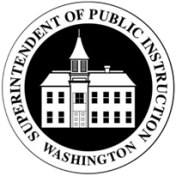               Instructional Services*Change in student learning outcomes may include expected shifts in student behavior, dispositions, levels of engagement, assessment results, etc.Instructional Services Implementation LogInstructional Services Implementation LogInstructional Services Implementation LogInstructional Services Implementation LogInstructional Services Implementation LogInstructional Services Implementation LogInstructional Services Implementation LogInstructional Services Implementation LogInstructional Services Implementation LogName of Instructional Service-specify Professional Learning (PL) or Technical Assistance (TA):Name of Instructional Service-specify Professional Learning (PL) or Technical Assistance (TA):Name of Instructional Service-specify Professional Learning (PL) or Technical Assistance (TA):Name of Instructional Service-specify Professional Learning (PL) or Technical Assistance (TA):Name of Instructional Service-specify Professional Learning (PL) or Technical Assistance (TA):Name of Instructional Service-specify Professional Learning (PL) or Technical Assistance (TA):Name of Instructional Service-specify Professional Learning (PL) or Technical Assistance (TA):Name of Instructional Service-specify Professional Learning (PL) or Technical Assistance (TA):Name of Instructional Service-specify Professional Learning (PL) or Technical Assistance (TA):School/Designation (Priority or Focus):                                                      Date(s):School/Designation (Priority or Focus):                                                      Date(s):School/Designation (Priority or Focus):                                                      Date(s):School/Designation (Priority or Focus):                                                      Date(s):School/Designation (Priority or Focus):                                                      Date(s):School/Designation (Priority or Focus):                                                      Date(s):School/Designation (Priority or Focus):                                                      Date(s):School/Designation (Priority or Focus):                                                      Date(s):School/Designation (Priority or Focus):                                                      Date(s):Student and School Success Instructional Coach(s):ESD Partner(s):Student and School Success Instructional Coach(s):ESD Partner(s):Student and School Success Instructional Coach(s):ESD Partner(s):Student and School Success Instructional Coach(s):ESD Partner(s):Student and School Success Leadership Coach(s):School Leadership:Participants: Student and School Success Leadership Coach(s):School Leadership:Participants: Student and School Success Leadership Coach(s):School Leadership:Participants: Student and School Success Leadership Coach(s):School Leadership:Participants: Student and School Success Leadership Coach(s):School Leadership:Participants: Exploration (0)Installation (1)Installation (1)Installation (1)Initial Implementation (2)Initial Implementation (2)Initial Implementation (2)Full Implementation (3)Full Implementation (3)PL/TA options are explored and connected to Student and School Success Action Plan; decision is made to proceed (or not) with research-based actions.Structural support necessary to initiate the action is in place.Structural support necessary to initiate the action is in place.Structural support necessary to initiate the action is in place.Application is evident in some cases; sources of evidence point to some level of implementation.Application is evident in some cases; sources of evidence point to some level of implementation.Application is evident in some cases; sources of evidence point to some level of implementation.Systemic application is evident; data supports the effectiveness of implementation.Systemic application is evident; data supports the effectiveness of implementation.List the Student and School Success Action Plan Principle/Indicator that the Instructional Service supported(e.g., Principle 5, IID08: Instructional Teams use student learning data to plan instruction):  If the Instructional Service was TA that supported implementation of PL name the PL (e.g., Reading/Writing Connection):What data established the need for the Instructional Services (e.g., low MSP scores for subgroup, CWT data, etc.)?List the Student and School Success Action Plan Principle/Indicator that the Instructional Service supported(e.g., Principle 5, IID08: Instructional Teams use student learning data to plan instruction):  If the Instructional Service was TA that supported implementation of PL name the PL (e.g., Reading/Writing Connection):What data established the need for the Instructional Services (e.g., low MSP scores for subgroup, CWT data, etc.)?List the Student and School Success Action Plan Principle/Indicator that the Instructional Service supported(e.g., Principle 5, IID08: Instructional Teams use student learning data to plan instruction):  If the Instructional Service was TA that supported implementation of PL name the PL (e.g., Reading/Writing Connection):What data established the need for the Instructional Services (e.g., low MSP scores for subgroup, CWT data, etc.)?List the Student and School Success Action Plan Principle/Indicator that the Instructional Service supported(e.g., Principle 5, IID08: Instructional Teams use student learning data to plan instruction):  If the Instructional Service was TA that supported implementation of PL name the PL (e.g., Reading/Writing Connection):What data established the need for the Instructional Services (e.g., low MSP scores for subgroup, CWT data, etc.)?List the Student and School Success Action Plan Principle/Indicator that the Instructional Service supported(e.g., Principle 5, IID08: Instructional Teams use student learning data to plan instruction):  If the Instructional Service was TA that supported implementation of PL name the PL (e.g., Reading/Writing Connection):What data established the need for the Instructional Services (e.g., low MSP scores for subgroup, CWT data, etc.)?List the Student and School Success Action Plan Principle/Indicator that the Instructional Service supported(e.g., Principle 5, IID08: Instructional Teams use student learning data to plan instruction):  If the Instructional Service was TA that supported implementation of PL name the PL (e.g., Reading/Writing Connection):What data established the need for the Instructional Services (e.g., low MSP scores for subgroup, CWT data, etc.)?List the Student and School Success Action Plan Principle/Indicator that the Instructional Service supported(e.g., Principle 5, IID08: Instructional Teams use student learning data to plan instruction):  If the Instructional Service was TA that supported implementation of PL name the PL (e.g., Reading/Writing Connection):What data established the need for the Instructional Services (e.g., low MSP scores for subgroup, CWT data, etc.)?List the Student and School Success Action Plan Principle/Indicator that the Instructional Service supported(e.g., Principle 5, IID08: Instructional Teams use student learning data to plan instruction):  If the Instructional Service was TA that supported implementation of PL name the PL (e.g., Reading/Writing Connection):What data established the need for the Instructional Services (e.g., low MSP scores for subgroup, CWT data, etc.)?List the Student and School Success Action Plan Principle/Indicator that the Instructional Service supported(e.g., Principle 5, IID08: Instructional Teams use student learning data to plan instruction):  If the Instructional Service was TA that supported implementation of PL name the PL (e.g., Reading/Writing Connection):What data established the need for the Instructional Services (e.g., low MSP scores for subgroup, CWT data, etc.)?What specific TA or PL strategies were implemented? Use additional rows as needed.What specific TA or PL strategies were implemented? Use additional rows as needed.Describe expected changes in educator practice resulting from PL or TA.Describe expected changes in student learning outcomes* resulting from TA or PLDescribe expected changes in student learning outcomes* resulting from TA or PLRubric valueWhat are the next steps to advance implementationWhat are the next steps to advance implementationWho is Responsible?1.1.2.2.